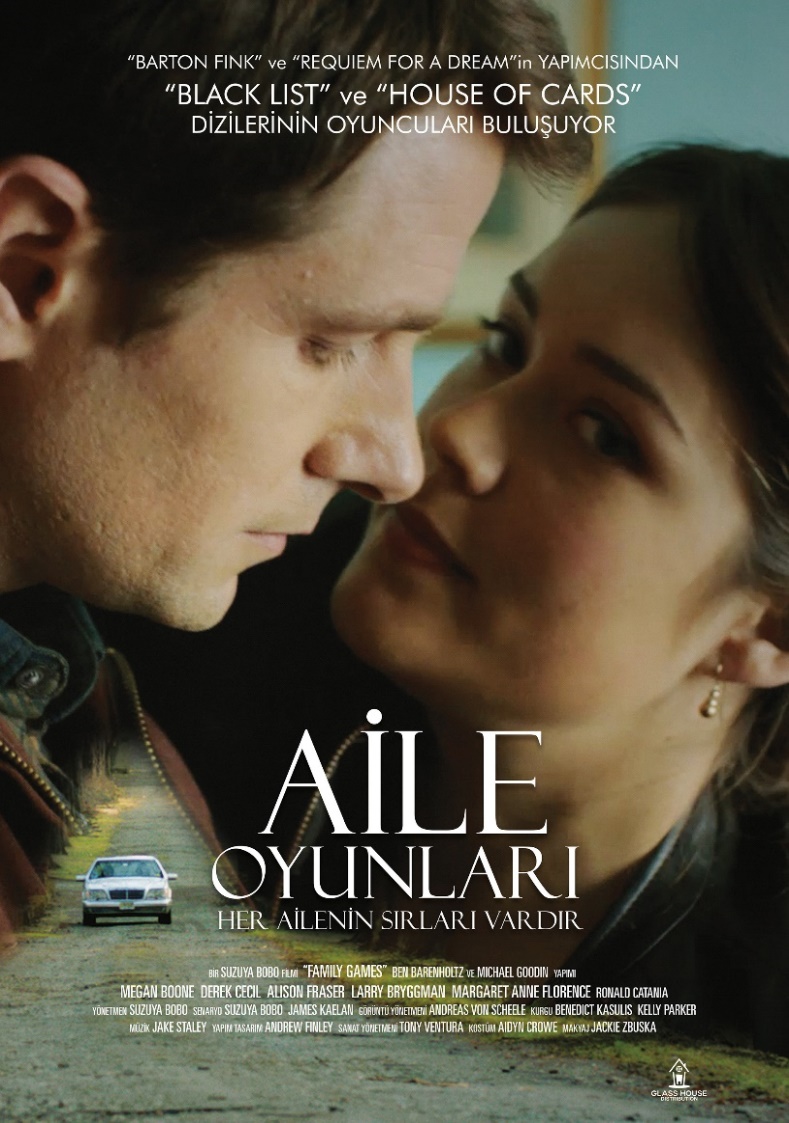 Vizyon Tarihi:28 Eylül 2018Dağıtım:MC Film Şirket: DFGS FilmFilmin Türü: DramFilmin Süresi: 73 DakikaYönetmen:   Suzuyo Bobo Senaryo:Suzuyo Bobo, James KaelanMüzik: Jake StaleyOyuncular: Megan BooneLarry BryggmanAlison FraserDerek CecilMargaret Anne FlorenceRonald CataniaKonu:Sloane ve sevgilisi Barrett, babası Roan'ın yeniden evlenmesini engellemek için çocukluğunun geçtiği eve geri dönerler. Aile sırları ortaya çıkar ve bu şaşırtıcı bir geleceğe yol açar.